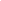 Equal Opportunities form1. Are you applying for a vacancy from outside the UK (i.e. you do not currently live in the UK)?Are you applying for a vacancy from outside the UK (i.e. you do not currently live in the UK)?YesYesNoNo2. Do you have permission to work in the UK?Do you have permission to work in the UK?Yes (Go to Q3) Yes (Go to Q3) No (Go to Q4) No (Go to Q4) 3. If you answered Yes to Q2 is this because:If you answered Yes to Q2 is this because:You are a British Citizen with a full British passport? You are a British Citizen with a full British passport? You are an European Economic Area (EEA) National[1] and you are able to work in the UK without requiring a permit OR your passport clearly states you are eligible to work in the UKYou are an European Economic Area (EEA) National[1] and you are able to work in the UK without requiring a permit OR your passport clearly states you are eligible to work in the UKOther (e.g. you currently have permission to work under Tier 1 (Highly Skilled Worker) or Tier 2 (General) of the Points Based System (PBS); or you are the husband, wife or civil partner of someone who is a permanent resident in the UK). Other (e.g. you currently have permission to work under Tier 1 (Highly Skilled Worker) or Tier 2 (General) of the Points Based System (PBS); or you are the husband, wife or civil partner of someone who is a permanent resident in the UK). 4. If you answered 'Other' please specify.If you answered 'Other' please specify.5. Do you have any unspent criminal convictions? Do you have any unspent criminal convictions? 6. If yes, please give full details, if no please put N/A.If yes, please give full details, if no please put N/A.7. Have you ever belonged to an animal welfare or animal rights organisation? Please note that membership to such organisations will not necessarily impact on your application. It is only necessary for us to take this factor into consideration in certain circumstances.Have you ever belonged to an animal welfare or animal rights organisation? Please note that membership to such organisations will not necessarily impact on your application. It is only necessary for us to take this factor into consideration in certain circumstances.8. If yes, please give full details, if no please put N/A.If yes, please give full details, if no please put N/A.